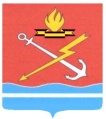 АДМИНИСТРАЦИЯ КИРОВСКОЕ ГОРОДСКОЕ ПОСЕЛЕНИЕ КИРОВСКОГО МУНИЦИПАЛЬНОГО РАЙОНА ЛЕНИНГРАДСКОЙ ОБЛАСТИП О С Т А Н О В Л Е Н И Е   от 12 апреля 2023 года № 436О внесении изменений в постановление администрации Кировского городского поселения Кировского муниципального района Ленинградской области от 06 апреля 2023 № 416 «О создании комиссии по приемке поставленных товаров, выполненных работ, оказанных услуг для обеспечения нужд администрации Кировского городского поселения Кировского муниципального района Ленинградской области»  В соответствии с Федеральным законом от 05.04.2013 № 44-ФЗ «О контрактной системе в сфере государственных закупок товаров, работ, услуг для обеспечения государственных и муниципальных нужд», в целях организации приемки поставленных товаров, выполненных работ, оказанных услуг для муниципальных нужд в рамках исполнения муниципальных контрактов, а также для проведения экспертизы результатов исполнения поставщиками, подрядчиками, исполнителями обязательств по заключенным с ними муниципальным контрактам на поставку товаров, выполнения работ, оказания услуг, в связи с отсутствием председателя комиссии по причине нахождения в ежегодном оплачиваемом отпуске с 13 апреля 2023 года по 17 апреля 2023 года, п о с т а н о в л я е т:Внести изменения в постановление администрации Кировского городского поселения Кировского муниципального района Ленинградской области от 06 апреля 2023 года № 416 «О создании комиссии по приемке поставленных товаров, выполненных работ, оказанных услуг для обеспечения нужд администрации Кировского городского поселения Кировского муниципального района Ленинградской области» (далее – Постановление), изложив приложение к Постановлению в следующей редакции, согласно приложению к настоящему постановлению.Контроль за исполнением настоящего постановления оставляю за собой.Исполняющий обязанностиглавы администрации				                         		     Н.В. БагаевРазослано: дело, прокуратура, челнам комиссии, ННГ, регистр НПА, сектор муниципального заказаСостав комиссии по приемке поставленных товаров, выполненных работ, оказанных услуг для нужд Администрации Кировского городского поселения Кировского муниципального района Ленинградской областиПредседатель комиссии:Заместитель председателя комиссии:Секретарь комиссии:Члены комиссии:             Приложение кпостановлению администрации    МО «Кировск»от 12 апреля 2023 г. № 436   Утвержденопостановлением администрацией    МО «Кировск»от 06 апреля 2023 г. № 416(приложение 1)Багаев Н.В.Первый заместитель главы администрации; Болдышева Н.А.Главный специалист по техническому обеспечению управления по взаимодействию с органами государственной и муниципальной власти муниципальной службы и кадров;Тентлер Е.А.Начальник управления по градостроительным и имущественным отношениям;Бородина Г.И.Главный бухгалтер МКУ «Управление жилищно-коммунального хозяйства и обеспечения»;Наумович В.С.Заместитель начальника управления по градостроительным и имущественным отношениям.